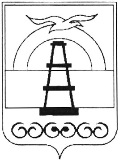 АДМИНИСТРАЦИЯ МУНИЦИПАЛЬНОГО ОБРАЗОВАНИЯГОРОДСКОЙ ОКРУГ «ОХИНСКИЙ»ПОСТАНОВЛЕНИЕот _________________                                                                        	     № _________г. Оха            В соответствии с  Федеральным законом от 06.10.2003 № 131-ФЗ «Об общих принципах организации местного самоуправления в Российской Федерации», постановлением администрации муниципального образования городской округ «Охинский» от 08.05.2015 № 275 «Об установлении расходных обязательств муниципального образования городской округ «Охинский» в сфере образования», руководствуясь статьей 42 Устава муниципального образования городской округ «Охинский»,ПОСТАНОВЛЯЮ:Утвердить Порядок финансового обеспечения проведения государственной итоговой аттестации в муниципальном образовании городской округ «Охинский» (прилагается).Финансирование расходов, связанных с реализацией настоящего постановления, осуществлять в пределах средств, предусмотренных из бюджета Сахалинской области и бюджета муниципального образования городской округ «Охинский» на соответствующий финансовый год.Признать утратившим силу постановления администрации муниципального образования городской округ «Охинский» от 04.12.2018 № 937 «Об утверждении Порядка финансового обеспечения проведения государственной итоговой аттестации в муниципальных учреждениях в сфере образования муниципального образования городской округ «Охинский», от 25.07.2019 № 519 «О внесении изменений в Порядок финансового обеспечения проведения государственной итоговой аттестации в муниципальных учреждениях в сфере образования муниципального образования городской округ «Охинский», утвержденный постановлением администрации муниципального образования городской округ «Охинский» от 04.12.2018 № 937», от 24.06.2021 № 405 «О внесении изменений в Порядок финансового обеспечения проведения государственной итоговой аттестации в муниципальных учреждениях в сфере образования муниципального образования городской округ «Охинский», утвержденный постановлением администрации муниципального образования городской округ «Охинский» от 04.12.2018 № 937», от 07.06.2022 № 406 «О внесении изменений в Порядок финансового обеспечения проведения государственной итоговой аттестации в муниципальных учреждениях в сфере образования муниципального образования городской округ «Охинский», утвержденный постановлением администрации муниципального образования городской округ «Охинский» от 04.12.2018 № 937», от 07.08.2023 № 482 «О внесении изменений в постановление администрации муниципального образования городской округ «Охинский» от 04.12.2018 № 937 «Об утверждении Порядка финансового обеспечения проведения государственной итоговой аттестации в муниципальных учреждениях в сфере образования муниципального образования городской округ «Охинский» с учетом изменений, внесенных постановлениями администрации муниципального образования городской округ «Охинский» от 25.07.2019 № 519, от 24.08.2020 № 576, от 23.03.2021 № 166, от 24.06.2021 № 405, от 07.06.2022 № 406».Опубликовать настоящее постановление в газете «Сахалинский нефтяник» и разместить на официальном сайте администрации муниципального образования городской округ «Охинский» www.adm-okha.ru. Контроль за исполнением настоящего постановления возложить на заместителя главы администрации муниципального образования городской округ «Охинский», директора Департамента соцразвития Муртазину Р.Ф.Порядок финансового обеспечения проведения государственной итоговой аттестации в муниципальном образовании городской округ «Охинский»Общие положения 1.1. Настоящий Порядок устанавливает правила и нормативы затрат предоставления и расходования средств, предназначенных для обеспечения проведения государственной итоговой аттестации в муниципальном образовании городской округ «Охинский» (далее - проведение государственной итоговой аттестации).1.2. Средства, направляемые на проведение государственной итоговой аттестации, предоставляются и расходуются в рамках реализации муниципальной программы «Развитие образования в муниципальном образовании городской округ «Охинский»» (далее – программа).Условия и порядок предоставления и расходования средствна проведение государственной итоговой аттестации в муниципальном образовании городской округ «Охинский» Для обеспечения проведения государственной итоговой аттестации осуществляется финансирование следующих расходов: выплата компенсации (дополнительной оплаты труда) за работу лицам, привлекаемым к подготовке и проведению государственной итоговой аттестации по образовательным программам основного общего и среднего общего образования в пунктах проведения экзаменов за счет субвенции из областного бюджета Сахалинской области в соответствии с Порядком предоставления и расходования средств  на проведение государственной итоговой аттестации в муниципальных учреждениях в  сфере образования муниципального  образования городской округ «Охинский» (приложение 1). приобретение расходных материалов, офисного оборудования, оргтехники, программного обеспечения, материальных запасов для проведения государственной итоговой аттестации и отправка транспортной компанией экзаменационных материалов осуществляется по фактическим расходам за счет средств бюджета муниципального образования городской округ «Охинский».приобретение дизельного топлива для дополнительного источника электропитания за счет средств бюджета муниципального образования городской округ «Охинский».Финансирование осуществляется в соответствии с настоящим Порядком в пределах лимитов бюджетных обязательств, предусмотренных на расходы, указанные в пункте 2.1 настоящего Порядка на соответствующий финансовый год. Главным распорядителем средств бюджета муниципального образования городской округ «Охинский», предусмотренных на проведение государственной итоговой аттестации является Департамент соцразвития администрации муниципального образования городской округ «Охинский» (далее – Учредитель).Расходные обязательства, определенные настоящим Порядком, осуществляются Учредителем.Потребность в бюджетных средствах на указанные цели исчисляется ежегодно в период формирования проекта бюджета муниципального образования городской округ «Охинский» на очередной финансовый год и плановый период. Планирование потребности в бюджетных средствах, предусмотренных на проведение государственной итоговой аттестации на очередной финансовый год и плановый период, осуществляется исходя из запланированных мероприятий, в соответствии с Порядком выплаты компенсации (дополнительной оплаты труда) за работу лицам, привлекаемым к подготовке и проведению государственной итоговой аттестации по образовательным программам основного общего и среднего общего образования в пунктах проведения экзаменов муниципального образования городской округ «Охинский».  Финансирование расходов на проведение государственной итоговой аттестации осуществляется на основании следующих документов:2.8.1. приказ Департамента соцразвития администрации муниципального образования городской округ «Охинский» с приложением сметы расходов;2.8.2. счета-фактуры;2.8.3. табеля учета фактически отработанного времени лицами, привлеченными к подготовке и проведению государственной итоговой аттестации по образовательным программам в пункте проведения экзаменов.2.9. Общий объем средств (Т) рассчитывается по формуле:Т = Т1 + Т2 + Т3 + Т4,где:Т1 – объем средств, предоставляемых на выплату компенсации (дополнительной оплаты труда) за работу лицам, привлекаемым к подготовке и проведению государственной итоговой аттестации по образовательным программам основного общего и среднего общего образования в пунктах проведения экзаменов;Т2 – объем средств, предоставляемых на приобретение расходных материалов, офисного оборудования, оргтехники, программного обеспечения, материальных запасов для проведения ЕГЭ;Т3 – объем средств, предоставляемых на отправку экзаменационных материалов;Т4 – объем средств, предоставляемых на приобретение дизельного топлива для дополнительного источника электропитания.Контроль за соблюдением условий и порядка предоставления средствна проведение государственной итоговой аттестации в муниципальных учреждениях в сфере образования муниципального образования городской округ «Охинский»3.1. Учредитель в пределах своих полномочий осуществляет контроль за правомерным, целевым, эффективным использованием средств, направленных на проведение государственной итоговой аттестации, и несет ответственность за соблюдение настоящего Порядка. 3.2. Неиспользованные в текущем финансовом году средства, направленные на проведение государственной итоговой аттестации, предоставленные из бюджета Сахалинской области, из средств бюджета муниципального образования городской округ «Охинский», подлежат возврату в соответствующий бюджет. 3.3. Учредитель несет ответственность за нецелевое использование средств в соответствии с законодательством Российской Федерации. Порядок выплаты и установления компенсации (дополнительной оплаты труда) за работу лицам, привлекаемым к подготовке и проведению государственной итоговой аттестации по образовательным программам основного общего и среднего общего образования в пунктах проведения экзаменов муниципального образования городской округ «Охинский» Общие положения Порядок  выплаты и установления компенсации (дополнительной оплаты труда) за работу лицам, привлекаемым к подготовке и проведению государственной итоговой аттестации по образовательным программам основного общего и среднего общего образования в пунктах проведения экзаменов муниципального образования городской округ «Охинский» (далее - компенсация) разработан в целях реализации пункта  20 статьи 5 Закона Сахалинской области от 18.03.2014 № 9-ЗО «Об образовании в Сахалинской области», пункта 4 статьи 1 Закона Сахалинской области от 29.03.2006 № 20-ЗО «О наделении органов местного самоуправления государственными полномочиями Сахалинской области в сфере образования», постановления Правительства Сахалинской области от 03.08.2017 № 353 «Об утверждении Порядка выплаты и Порядка установления размера компенсации за работу лицам, привлекаемым к подготовке и проведению государственной итоговой аттестации по образовательным программам основного общего и среднего общего образования».  Условия выплаты компенсации за работу лицам, привлекаемым к подготовке и проведению государственной итоговой аттестации по образовательным программам основного общего и среднего общего образования в пунктах проведения экзаменовКомпенсация выплачивается в соответствии со статьями 165, 170 Трудового кодекса Российской Федерации лицам, участвующим по решению Департамента соцразвития администрации муниципального образования городской округ «Охинский» в проведении государственной итоговой аттестации в рабочее время и освобожденным от основной работы с сохранением за ними места работы (должности) на время исполнения ими государственных обязанностей. При этом за работником сохраняется право на получение всех надбавок обязательного характера, стимулирующих выплат, принятых в системе оплаты труда образовательной организации по основному месту работы.Компенсация выплачивается лицам, привлекаемым к проведению государственной итоговой аттестации по образовательным программам основного общего и среднего общего образования в пунктах проведения экзаменов: единого государственного экзамена (далее – ЕГЭ), основного государственного экзамена (далее – ОГЭ) и государственного выпускного экзамена (далее – ГВЭ).Компенсация выплачивается лицам, привлекаемым для исполнения ими следующих государственных обязанностей:руководителей пунктов проведения экзаменов (далее – ППЭ);организаторов в аудитории ППЭ;организаторов вне аудитории ППЭ;ассистентов (для детей с ограниченными возможностями здоровья);технических специалистов ППЭ;лаборантов ППЭ;членов ГЭК, 	привлеченных в установленном законодательством Российской Федерации порядке к подготовке и проведению государственной итоговой аттестации по образовательным программам основного общего и среднего общего образования (далее – ГИА).Руководитель ППЭ ведет табель учета фактически отработанного времени, лицами, привлекаемыми к подготовке и проведению ГИА в ППЭ (приложение № 1).  По   окончании   всех   запланированных   экзаменов   в   ППЭ   руководитель ППЭ в течение 3-х дней передает в электронном виде и на бумажном носителе подписанный табель учета фактически отработанного времени ответственному лицу, назначенному директором Департамента соцразвития. К табелю учета фактически отработанного времени прилагаются заявления от лиц, привлекаемых к организации и проведению ГИА (приложение 2) и согласие на обработку персональных данных (приложение 3).Сумма, начисленной компенсации подлежит налогообложению страховыми взносами и налогом на доходы физических лиц в соответствии с действующим законодательством.  Департамент соцразвития осуществляет расчет и выплату компенсации лицам, привлекаемым к подготовке и проведению ГИА в ППЭ в пунктах проведения экзаменов, на основании документов, указанных в пункте 2.4.Порядок установления размера компенсации за работу лицам, привлекаемым к подготовке и проведению государственной итоговой аттестации по образовательным программам основного общего и среднего общего образования в пунктах проведения экзаменовРазмер компенсации определяется на условиях почасовой оплаты труда из расчета фактически затраченного времени на выполнение соответствующих видов работ. Размер компенсации лицам, привлекаемым к работе в пунктах проведения экзаменов, определяется на условиях почасовой оплаты труда из расчета 4 часа за 1 день экзамена.Размер компенсации определяется по формуле:Spk = Rpk x Tpk,где:Spk - размер компенсации лицам, привлекаемым в пунктах проведения экзаменов;Rpk - размер компенсации за один час работы (рублей/час) определяется в соответствии с таблицей 1;Tpk - фактически затраченное время работы (часов)Таблица 1УТВЕРЖДАЮруководитель органа местного самоуправления, осуществляющего управление в сфере образования______________/____________/«____»_________________20___г.ТАБЕЛЬ УЧЕТА
фактически отработанного времени работников, привлеченных к подготовке и проведению государственной итоговой аттестации по образовательным программам общего образованияза ______________20___ годТабель составил:______________________/_________________/    «____»________________20____г.ЗАЯВЛЕНИЕПрошу перечислять мою денежную компенсацию за работу по проведению государственной итоговой аттестации на пластиковую карту по следующим реквизитам:Банк получателя:	Корреспондентский счет:	БИК:________________________________________________ИНН:_______________________________________________КПП:________________________________________________Счет получателя:	Получатель:________________________________________________________Номер пластиковой карты:	__________________________________________________/________________________/          (дата)                                                                          подпись                               ФИОДиректору Департаменту соцразвития ____________________________СОГЛАСИЕна участие в подготовке и проведении государственной итоговой аттестациипо образовательным программам основного общего и/или среднего общего образования и на обработку персональных данныхЯ,________________________________________________________________ФИОгода рождения______________, паспорт гражданина Российской Федерации________________________, выдан __________________________Код подразделения__________________, состоящий(ая) на регистрационном учете по адресу:__________________________________________________________________,даю свое согласие на участие в подготовке и проведении государственной итоговой аттестации по образовательным программам основного общего и/или среднего общего образования.В соответствии с Федеральным законом от 27.07.2006 № 152-ФЗ «О персональных данных» даю свое согласие___________________________________________________________ орган местного самоуправления, осуществляющий управление в сфере образованияна обработку моих персональных данных, относящихся исключительно к перечисленным ниже категориям персональных данных: фамилия, имя, отчество; пол; дата рождения; тип документа, удостоверяющего личность, данные документа, удостоверяющего личность, гражданство, адрес проживания, место работы, должность, ИНН, СНИЛС, реквизиты банковского счета.Я даю согласие на использование персональных данных исключительно в целях перечисления компенсации за проведение государственной итоговой аттестации, формирования федеральной информационной системы обеспечения проведения государственной итоговой аттестации обучающихся, освоивших основные образовательные программы основного общего и среднего общего образования, и приема граждан в образовательные организации для получения среднего профессионального и высшего образования (ФИС) и региональной информационной системы обеспечения проведения государственной итоговой аттестации обучающихся, освоивших основные образовательные программы основного общего и среднего общего образования (РИС), а также на хранение данных об этих результатах на электронных носителях .Настоящее согласие предоставляется мной на осуществление действий в отношении моих персональных данных, которые необходимы для достижения указанных выше целей, включая (без ограничения) сбор, систематизацию, накопление, хранение, уточнение (обновление, изменение), использование, передачу третьим лицам для осуществления действий по обмену информацией (операторам ФИС и РИС), обезличивание, блокирование персональных данных, а также осуществление любых иных действий, предусмотренных действующим законодательством Российской Федерации. Я проинформирован (а), что __________________________________________________________________орган местного самоуправления, осуществляющий управление в сфере образованиягарантирует обработку моих персональных данных в соответствии с действующим законодательством Российской Федерации как неавтоматизированным, так и автоматизированным способами.Данное согласие действует до достижения целей обработки персональных данных или в течение срока хранения информации.Данное согласие может быть отозвано в любой момент по моему письменному заявлению.Я подтверждаю, что, давая такое согласие, я действую по собственной воле и в своих интересах.	20________г.		/_____________________/                                                                              Подпись                                                      Расшифровка подписиОб утверждении Порядка финансового обеспечения проведения государственной итоговой аттестации в муниципальном образовании городской округ «Охинский»И.о. главы муниципального образования                                                            городской округ «Охинский»И.А. ШальнёвВНоситЗаместитель главы администрации МО ГО «Охинский», директор Департамента соцразвития_________________Р.Ф. Муртазина«_______»________________2024 г  ИСПОЛНИТЕЛЬНачальник муниципального казенного учреждения «Централизованная система образования» г. Охи__________________  И.А. Щур «_______»________________2024 гСОГЛАСОВАНОЗаместитель главы администрации МО ГО «Охинский», директор Департамента соцразвития_________________Р.Ф. Муртазина«_______»________________2024 г  Председатель контрольно-счетной палаты муниципального образования городской округ «Охинский»_______________  О.Н. Журомская«_______»________________2024 гИ. о начальника финансового управления муниципального образования городской округ «Охинский»________________ О.М. Парусова«_______»________________2024 гНачальник отдела правового обеспечения муниципального образования городской округ «Охинский»_________________ А.Э. Исаева «_______»________________2024 гРАЗОСЛАТЬ: Администрация 2 экз.Прокуратура1 экз.Департамент соцразвития1 экз.Приложениек постановлению администрации муниципального образованиягородской округ «Охинский»от _______________№ ______Приложение 1к Порядку финансового обеспечения проведения государственной итоговой аттестации в муниципальных общеобразовательных учреждениях муниципального образования городской округ «Охинский»Категория/должность работникаКвалификацияРазмер компенсации, руб./часЧлены государственной экзаменационной комиссии Без ученой степени450,0Лица, привлекаемые к работе в пунктах проведения экзаменов:- руководитель пункта проведения экзамена400,0 руб.- технический специалист400,0 руб.- организатор в аудитории350,0 руб.- организатор вне аудитории, ассистент, лаборант250,0 руб.»Приложение 1 к порядку выплаты и установления компенсации (дополнительной оплаты труда) за работу лицам, привлекаемым к подготовке и проведению государственной итоговой аттестации по образовательным программам основного общего и среднего общего образования в пунктах проведения экзаменов муниципального образования городской округ «Охинский»№ п/пФ.И.О. работникаКатегория/должностьУченая степеньЧисла месяцаЧисла месяцаЧисла месяцаЧисла месяцаЧисла месяцаЧисла месяцаЧисла месяцаЧисла месяцаЧисла месяцаЧисла месяцаЧисла месяцаЧисла месяцаЧисла месяцаЧисла месяцаЧисла месяцаЧисла месяцаЧисла месяцаЧисла месяцаЧисла месяцаЧисла месяцаЧисла месяцаЧисла месяцаЧисла месяцаЧисла месяцаЧисла месяцаЧисла месяцаЧисла месяцаЧисла месяцаЧисла месяцаЧисла месяцаЧисла месяцаОбщее количество отработанных часов в месяцеОтработано количество рабочих днейСтоимость одного часа, руб.Всего (сумма оплаты, руб.)№ п/пФ.И.О. работникаКатегория/должностьУченая степень131Общее количество отработанных часов в месяцеОтработано количество рабочих днейСтоимость одного часа, руб.Всего (сумма оплаты, руб.)Приложение 2 к порядку выплаты и установления компенсации (дополнительной оплаты труда) за работу лицам, привлекаемым к подготовке и проведению государственной итоговой аттестации по образовательным программам основного общего и среднего общего образования в пунктах проведения экзаменов муниципального образования городской округ «Охинский»Директору Департаменту соцразвития _________________________от _________________________№ телефона______________________Приложение 3 к порядку выплаты и установления компенсации (дополнительной оплаты труда) за работу лицам, привлекаемым к подготовке и проведению государственной итоговой аттестации по образовательным программам основного общего и среднего общего образования в пунктах проведения экзаменов муниципального образования городской округ «Охинский»